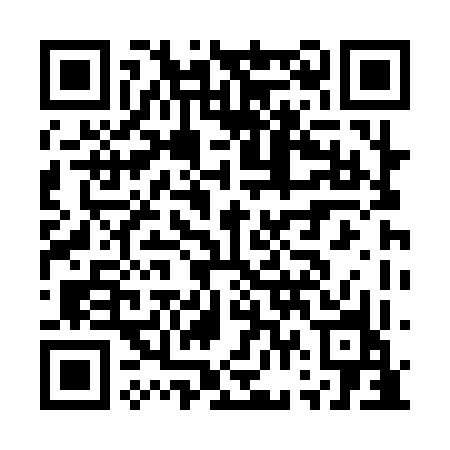 Prayer times for Domaine-Enchante, Quebec, CanadaMon 1 Jul 2024 - Wed 31 Jul 2024High Latitude Method: Angle Based RulePrayer Calculation Method: Islamic Society of North AmericaAsar Calculation Method: HanafiPrayer times provided by https://www.salahtimes.comDateDayFajrSunriseDhuhrAsrMaghribIsha1Mon3:175:1312:596:218:4510:412Tue3:185:1312:596:218:4510:403Wed3:195:1412:596:218:4510:394Thu3:205:141:006:218:4510:395Fri3:215:151:006:218:4410:386Sat3:225:161:006:218:4410:377Sun3:235:171:006:218:4310:368Mon3:255:171:006:208:4310:359Tue3:265:181:006:208:4210:3410Wed3:275:191:016:208:4210:3311Thu3:285:201:016:208:4110:3212Fri3:305:211:016:198:4110:3113Sat3:315:211:016:198:4010:3014Sun3:335:221:016:198:3910:2915Mon3:345:231:016:188:3910:2716Tue3:365:241:016:188:3810:2617Wed3:375:251:016:188:3710:2518Thu3:395:261:016:178:3610:2319Fri3:405:271:016:178:3510:2220Sat3:425:281:016:168:3410:2021Sun3:435:291:026:168:3310:1922Mon3:455:301:026:158:3310:1723Tue3:475:311:026:158:3210:1624Wed3:485:321:026:148:3010:1425Thu3:505:331:026:148:2910:1326Fri3:515:341:026:138:2810:1127Sat3:535:351:026:128:2710:0928Sun3:555:371:026:128:2610:0729Mon3:565:381:026:118:2510:0630Tue3:585:391:016:108:2410:0431Wed4:005:401:016:098:2210:02